АДМИНИСТРАЦИЯ ВАСИЛЬЕВСКОГО СЕЛЬСОВЕТА САРАКТАШСКОГО РАЙОНА ОРЕНБУРГСКОЙ ОБЛАСТИП О С Т А Н О В Л Е Н И Е_______________________________________________________31.01.2024                            с. Васильевка                                        № 12-п          В соответствии с Федеральными законами от 12 июня 2002 года № 67-ФЗ «Об основных гарантиях избирательных прав и права на участие в референдуме граждан Российской Федерации», от 10 января 2003 года № 19-ФЗ «О выборах Президента Российской Федерации»:          1. Образовать рабочую группу по оперативному решению вопросов, связанных с подготовкой и проведением выборов Президента Российской Федерации и утвердить в составе согласно приложению № 1.         2. Утвердить план организационно-технических мероприятий по обеспечению подготовки и проведения выборов Президента Российской Федерации (далее – мероприятия) согласно приложению № 2.        3. Контроль за исполнением настоящего постановления оставляю за собой.         4. Постановление вступает в силу со дня его подписания и подлежит размещению на официальном сайте администрации сельсовета.Глава  муниципального образования                                          В.Н. ТихоновРазослано: администрации района, прокуратуре района,  в дело.                                                                                                    Приложение № 1к постановлению администрации МО Васильевский сельсоветот 31.01.2024 г.  № 12-пС О С Т А Врабочий группы по оперативному решению вопросов, связанных с подготовкой и проведением выборов ПрезидентаРоссийской Федерации                                                _____________                                                                                                      Приложение № 2к постановлению администрации МО Васильевский сельсоветот 31.01.2024 г.  № 12-пП Л А Норганизационно-технических мероприятий по оперативному решению вопросов, связанных с подготовкой и проведением выборов Президента Российской ФедерацииПримечание. Привлечение в качестве ответственных исполнителей мероприятий настоящего Плана органов и организаций, не являющимися органами местного самоуправления Васильевского сельсовета Саракташского района, осуществляется по согласованию или на договорной основе.  _____________                              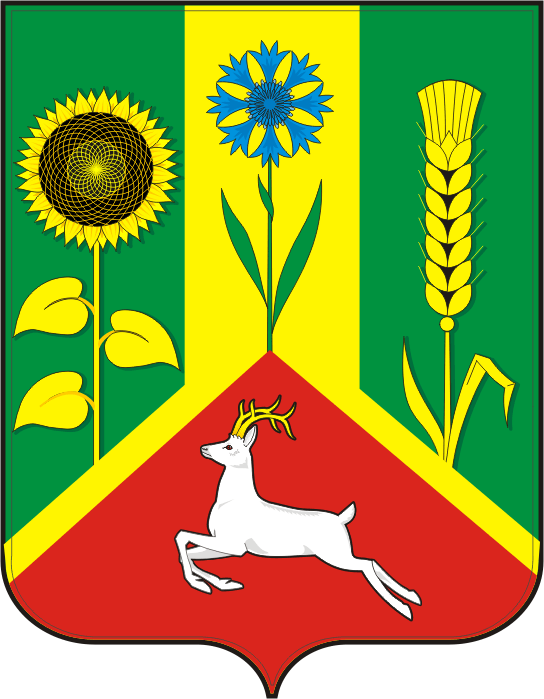 О мерах по оказанию содействия избирательным комиссиям в реализации их полномочий при подготовке и проведении выборов Президента Российской Федерации на территории муниципального образования Васильевский сельсовет Саракташского района Оренбургской областиТихонов Виталий НиколаевичТихонов Виталий Николаевичруководитель рабочей группы, глава  МО Васильевский сельсоветАдушкина Любовь ПетровнаАдушкина Любовь Петровназаместитель руководителя рабочей группы, заместитель администрации сельсовета.Мухина Ольга ВладимировнаМухина Ольга Владимировнасекретарь рабочей группы, специалист 1 категории сельсоветаЧлены рабочей группы:Члены рабочей группы:Члены рабочей группы:Амиров Басыр Абдуловичстароста села Татарский Саракташстароста села Татарский СаракташГалиева  Раушания  Ахатовназаведующий ДК с. Кульчумово(по согласованию)заведующий ДК с. Кульчумово(по согласованию)Коновалова Наталья Алексеевнадиректор МОБУ Васильевская СОШ (по согласованию)директор МОБУ Васильевская СОШ (по согласованию)Мокина Надежда Александровназаведующий ФАП д. Покурлей (по согласованию)заведующий ФАП д. Покурлей (по согласованию)Мурсалимов Кутдус Хасановичстароста села Кульчумовостароста села КульчумовоУглов Михаил Анатольевичстароста д. Покурлей.староста д. Покурлей.№№ п/пНаименование мероприятияСрок проведенияОтветственные исполнители1.Проведение заседаний рабочей группы по оперативному решению вопросов, связанных с подготовкой и проведением выборов Президента Российской Федерацииянварь,февраль,март 2024 годаВ.Н. Тихонов – глава муниципального образования4.Оказание содействия в проведении совещаний с председателями, секретарями участковых избирательных комиссий по вопросам подготовки и проведения выборов Президента Российской Федерациипо отдельному графикуВ.Н. Тихонов – глава муниципального образования,Л.П. Адушкина – заместитель главы администрации сельсовета5.Предоставление избирательным комиссиям на безвозмездной основе (без возмещения и оплаты затрат на использование помещений и оплату коммунальных услуг) необходимых помещений, включая помещения для голосования, помещения для хранения избирательной документации, помещения для хранения технологического оборудования  (в том числе обеспечение охраны этих помещений, избирательной документации и оборудования), транспортных средств для организации деятельности избирательных комиссий (в том числе по информированию избирателей), средств связи и технического оборудования, сейфов для хранения избирательной документациив период проведения избирательной кампанииВ.Н. Тихонов – глава муниципального образования6.Оказание содействия избирательным комиссиям в осуществлении информирования граждан о подготовке и проведении выборов Президента Российской Федерациив период проведения избирательной кампанииВ.Н. Тихонов – глава муниципального образования,Л.П. Адушкина – заместитель главы администрации сельсовета7.Обеспечение публикации информации, связанной с образованием избирательных участков и формированием избирательных комиссий, а также предоставляемой избирательными комиссиями информации о ходе подготовки и проведения выборов, сроках и порядке совершения избирательных действий, кандидатах и политических партиях, выдвинувших кандидатовв сроки, установленные законодательством Российской ФедерацииВ.Н. Тихонов – глава муниципального образования8.Обеспечение резервным автономным энергоснабжением здания администрации района, в котором размещена территориальная избирательная комиссия Саракташского района, а также зданий, в которых размещены участковые избирательные комиссии15-17 марта2024 годаВ.Н. Тихонов – глава муниципального образования9.Оказание содействия Министерству цифрового развития, связи и массовых коммуникаций Российской Федерации в целях осуществления мероприятий, связанных с организацией видеонаблюдения, трансляцией изображения при проведении выборов Президента Российской Федерации, а также хранением соответствующих видеозаписей, включая обеспечение сохранности средств видеонаблюдения, устанавливаемых в помещениях для голосования избирательных участков и помещении территориальной избирательной комиссии Саракташского районав период проведения избирательной кампанииВ.Н. Тихонов – глава муниципального образования, Председатели УИК12.Обеспечение соблюдения требований информационной безопасности на предоставляемом участковым избирательным комиссиям компьютерном оборудовании, информационных системах, применяемых многофункциональным центром предоставления государственных и муниципальных услугв период проведения избирательной кампанииВ.Н. Тихонов – глава муниципального образования, Председатели УИК15.Обеспечение условий для беспрепятственного доступа к помещениям для голосования избирателей, являющихся инвалидами, включая избирателей, пользующихся креслами-колясками, в том числе:удобные подъездные и пешеходные пути;специальные места для стоянки личного автотранспорта;размещение помещений для голосования на первых этажах зданий;наличие пандусов, настилов, тактильных указателей;достаточное освещениев период проведения избирательной кампанииВ.Н. Тихонов – глава муниципального образования,собственники помещений16.Оборудование помещений для голосования стационарными (ручными) металлодетекторами либо переносными металлоискателями, иными средствами объективного контроля для обеспечения общественной безопасностив дни голосованияВ.Н. Тихонов – глава муниципального образования19.Обеспечение соблюдения требований пожарной безопасности и антитеррористической защищенности в помещениях для голосования, помещениях избирательных комиссийв период проведения избирательной кампанииВ.Н. Тихонов – глава муниципального образования, Председатели УИК20.Предоставление соответствующим избирательным комиссиям транспортных средств с числом посадочных мест, необходимых для обеспечения равной возможности прибытия к месту голосования не менее чем двум наблюдателям, выезжающим совместно с членами участковой избирательной комиссии для проведения голосования, в том числе досрочного, в труднодоступных и отдаленных местностях, а также вне помещения для голосования15-17 марта2024 годаВ.Н. Тихонов – глава муниципального образования, Председатели УИК21.Обеспечение оптимального функционирования общественного транспорта в целях прибытия избирателей к помещениям для голосования15-17 марта2024 годаВ.Н. Тихонов – глава муниципального образования, Председатели УИК22.Обеспечение наличия резервных пунктов для голосования с целью организации непрерывности процесса проведения выборов Президента Российской Федерации в случаях невозможности работы образованных избирательных участковв дни голосованияВ.Н. Тихонов – глава муниципального образования